МБОУ Тюльковская средняя общеобразовательная школа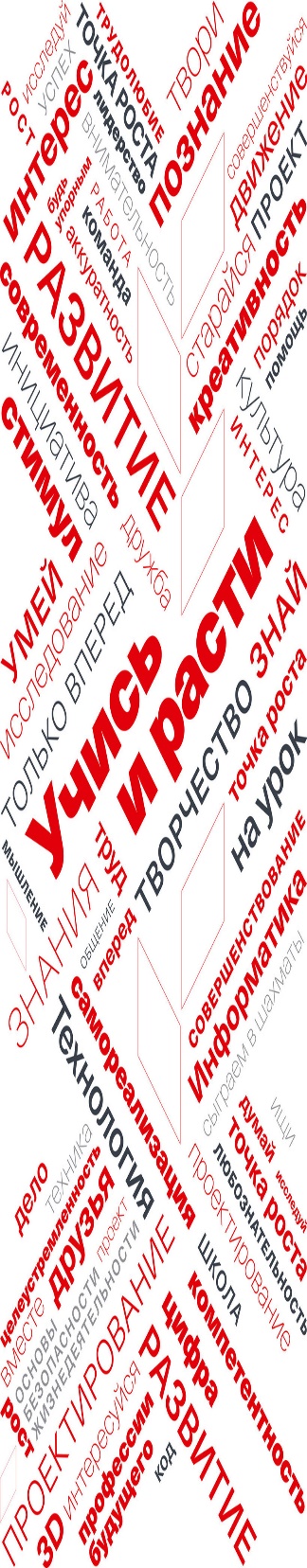 ПРИГЛАШАЕТ  на образовательный модуль профориентационной направленностиУчастники модуля: обучающиеся МБОУ Ровненской СОШ, МБОУ Кожановской СОШ ,                  МБОУ Огурской СОШ, МБОУ Приморской СОШ,                   МБОУ Еловской СОШ, МБОУ Тюльковской СОШСостав участников: 5 человек: 3 человека -  обучающиеся 7-8 классов,                                                                                       2   человека - обучающиеся 3,4 классов.Место проведения:  МБОУ Тюльковская СОШ,  Дата  проведения:  05.05.2022 гВремя проведения:  12.00 – 14.00Программа модуляПросим каждую школьную команду привезти с собой 1 литр водопроводной воды с вашей территории.